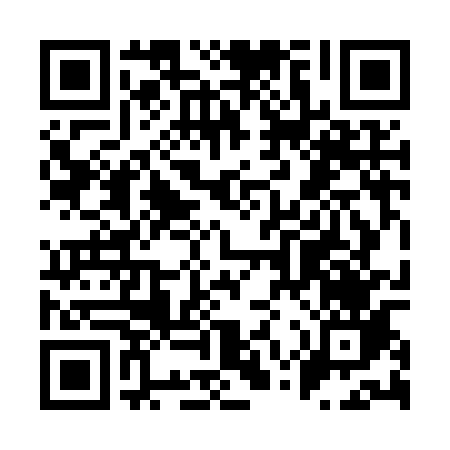 Ramadan times for Kangkar, IndiaMon 11 Mar 2024 - Wed 10 Apr 2024High Latitude Method: One Seventh RulePrayer Calculation Method: University of Islamic SciencesAsar Calculation Method: HanafiPrayer times provided by https://www.salahtimes.comDateDayFajrSuhurSunriseDhuhrAsrIftarMaghribIsha11Mon4:194:195:3611:323:495:295:296:4612Tue4:184:185:3511:323:495:295:296:4713Wed4:164:165:3411:323:495:305:306:4814Thu4:154:155:3311:323:505:315:316:4815Fri4:144:145:3211:313:505:315:316:4916Sat4:134:135:3111:313:505:325:326:4917Sun4:124:125:3011:313:515:325:326:5018Mon4:114:115:2811:303:515:335:336:5019Tue4:104:105:2711:303:515:335:336:5120Wed4:084:085:2611:303:525:345:346:5221Thu4:074:075:2511:303:525:345:346:5222Fri4:064:065:2411:293:525:355:356:5323Sat4:054:055:2311:293:525:355:356:5324Sun4:044:045:2211:293:535:365:366:5425Mon4:034:035:2111:283:535:365:366:5526Tue4:014:015:1911:283:535:375:376:5527Wed4:004:005:1811:283:535:375:376:5628Thu3:593:595:1711:273:545:385:386:5629Fri3:583:585:1611:273:545:385:386:5730Sat3:563:565:1511:273:545:395:396:5831Sun3:553:555:1411:263:545:405:406:581Mon3:543:545:1311:263:555:405:406:592Tue3:533:535:1211:263:555:415:417:003Wed3:523:525:1111:263:555:415:417:004Thu3:503:505:0911:253:555:425:427:015Fri3:493:495:0811:253:565:425:427:016Sat3:483:485:0711:253:565:435:437:027Sun3:473:475:0611:243:565:435:437:038Mon3:453:455:0511:243:565:445:447:039Tue3:443:445:0411:243:565:445:447:0410Wed3:433:435:0311:243:575:455:457:05